* Do ceny netto należy doliczyć podatek Vat (20%).(na ten adres prześlemy plik licencyjny)Adres MAC fizycznej karty sieciowej LAN (nie dotyczy mobilnej opcji DONGLE)Do odczytania na docelowym komputerze poleceniem „ipconfig /all“ lub programem „adaptersAddresses.exe“Dostarczenie pliku licencyjnego następuje po wpłynięciu pełnej opłaty licencyjnej na nasze konto bankowe. Prosimy zwrócić uwagę na ewentualne opłaty bankowe.KARTA ZAMÓWIENIALicencja programu SolRadCeny W € (Euro) pLUS 20% VAT, wazne od 01.06.2020 do odwolania.Jednostanowiskowe licencje (zwiazane z lokalnymaderrem MAC karty sieciowej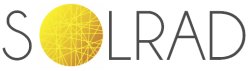 KARTA ZAMÓWIENIALicencja programu SolRadCeny W € (Euro) pLUS 20% VAT, wazne od 01.06.2020 do odwolania.Jednostanowiskowe licencje (zwiazane z lokalnymaderrem MAC karty sieciowejLicencja jednostanowiskowaCena netto *SolRadEUR 230,00DONGLEEUR 110,00Zmiana danych do ważnej licencjiEUR 48,00Dane do Faktury:Dane do Faktury:FirmaImięi nazwisko Adres:VAT-ID: PLDataPodpise-mail :Kompletnie wypełnioną kartę zamówienia proszę przesłać do:Kompletnie wypełnioną kartę zamówienia proszę przesłać do:Licencja jest przypisana do komputera. Proszę podać adres MAC fizycznej karty sieciowej zainstalowanej w komputerze. W przypadku sprzedaży poza teren Austrii nie nalicza się podatku VAT, pod warunkiem podania aktualnego Numeru Identyfikacyjnego VAT UE. Zastosowanie mają przepisy podatkowe obowiązujące w kraju nabywcy licencji.M.KORNICKI
„Dienstleistungen in EDV & IT“ Othellogasse 1/RH8/21230 	WienÖsterreich
Fax: 	+43 (1) 6157099e-mail: kornicki@chello.atLicencja jest przypisana do komputera. Proszę podać adres MAC fizycznej karty sieciowej zainstalowanej w komputerze. W przypadku sprzedaży poza teren Austrii nie nalicza się podatku VAT, pod warunkiem podania aktualnego Numeru Identyfikacyjnego VAT UE. Zastosowanie mają przepisy podatkowe obowiązujące w kraju nabywcy licencji.